01-217  ОША-5 (22034), РАФ-22034 4х2 4-дверный пожарный оперативный штабной микроавтобус для обеспечения работы штаба пожаротушения, боевой расчёт 4+1, полный вес 2.7 тн, ЗМЗ-2203 95 лс, 120 км/час, опытная партия, РАФ г. Рига 1976 г.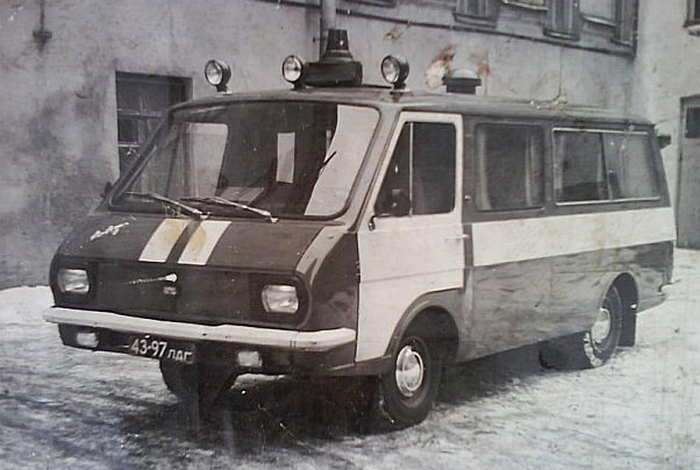 Из книги Пожарный автомобиль в СССР: в 6 ч., А. В. Карпов, Москва, 2016. Ч. 3: Пожарный спецназ т. 2: Силы и средства. Спасибо, Александр Васильевич, за все Ваши труды.  В середине 70-х годов предпринимается одна из наиболее интересных попыток создать современный штабной автомобиль. За базу его берется продукция завода РАФ, выпуск которой был освоен совсем недавно. В линейке автомобилей этого завода пожарный автомобиль появляется в первый год начала производства - в 1976-й. Приказом ВПО «Союзавтобуспром» №56 от 14 декабря 1976 года создаётся межведомственная комиссия по проведению приемочных испытаний образца оперативно-штабного пожарного автомобиля РАФ-22034. Акт о результатах проведения испытаний следовало представить на утверждение до 30 марта 1977 года. Я не думаю, что испытания пожарной модификации автомобиля, получившей обозначение ОША-5(22034) (оперативно-штабной автомобиль с боевым расчётом 5 человек), выявили какие-то серьёзные проблемы. Опытный образец на фотографиях легко определяем по юбке кузова, покрашенной зачем-то в белый цвет. И надписи «г. Рига» на борту. Другой отличительной чертой пожарных микроавтобусов заводского изготовления этой марки являются три фары в ряд, закреплённые на передней части крыши кузова, перед установкой СГУ-60. Описания этого автомобиля профессиональная литература для нас не сохранила. Несколько слов ему уделено в двух книгах 1988 года издания. Чуть подробнее в «Современных пожарных автомобилях» Ю. Ф. Яковенко, более схематично, с описанием лишь компоновки салона в «Пожарной технике» под редакцией А. Ф. Иванова. Особое внимание создателями было уделено оптимальной организации интерьера кузова штабного автомобиля. В салоне имелся столик, шкафчик, три кресла. Все сиденья оборудовались ремнями безопасности. По традиции основное пожарное оборудование штаба пожаротушения: изолирующие противогазы, резервные регенеративные патроны и кислородные баллончики, боевая одежда и снаряжение, фонари, раскладные столики находилось в задней части кузова, отделённой перегородкой от основной части салона. На автомобиле РАФ-22034 оборудование было размещено на разных уровнях и крепилось с помощью быстродействующих приспособлений. Открывающуюся вверх заднюю дверь, через которую осуществлялся доступ к оборудованию, использовали в качестве навеса при работе с выносным оборудованием в условиях атмосферных осадков. Площадка перед задней дверью освещалась двумя фарами. На автомобиле была реализована интересная новинка. Идея эта витала давно - следуя на пожар, зная что горит и имея информацию об обстановке по внешним признакам, штаб пожаротушения, уже следуя на пожар, мог ознакомиться с оперативным планом объекта, определить место пожара и первоочередные действия. Идея замечательная, но во времена до появления вычислительной техники была не выполнима технически. Здесь не смог бы помочь даже проектор «Этюд», предусмотренный на модели 79Б: куда его подключать в движении, как смотреть в тесноте АШ-5(452)? Не мудрено, что эти проекторы остались только на бумаге норм положенности. В пожарном РАФе внутренняя специальная компоновка и комплектация салона позволяли просматривать диапозитивы с оперативными планами пожаротушения на ходу автомобиля. Для необходимого затемнения салона (если кто не помнит - диафильмы смотрели в темноте) во время демонстрации диапозитивов все окна оборудовались шторками. Радиостанции позволяли поддерживать связь с ЦППС и другими пожарными подразделениями на месте вызова. На опытном образце автомобиля их было размещено аж 4 штуки. Имелись достаточно редкие возможности для второй половины 70-х годов: производить необходимые математические вычисления на микроЭВМ (ныне - калькулятор), записывать предварительные решения и команды на ленту диктофона. Разумеется, присутствовала громкая связь - установка СГУ-60. Задумка создать современный штабной автомобиль успехом не увенчалась. Пожарный РАФ-22034 был выпущен лишь небольшой партией, возможно, несколькими экземплярами. Подобные автомобили эксплуатировались в Московском и Ленинградском гарнизонах пожарной охраны, ну и, конечно, на их родине - в Риге. Почему пожарная фабричная модель не получила широкого распространения? Я думаю, что всё кроется в разнообразии выпускаемых заводом модификаций автомобилей - прежде всего, наиболее широко распространенных - медицинской и милицейской, пожарной, маршрутного такси, автомобилей обеспечения велогонок и т.д. Советскому автомобильному заводу выпуск различных модификаций автомобилей был не удобен и не выгоден. Закупки оборудования, его доставка и монтаж, советская кооперация, одним словом... Я думаю, что рижане это скоро поняли, а может просто посоветовались с варгашинцами, давно практиковавшими похожую производственную политику - поставку заказчику подготовленных шасси. Возможно, там, где существовали какие-нибудь административные посылы (распоряжения, постановления и т.д.), например, в производстве медицинской или милицейской техники, там завод производство модификации продолжал. А там где это можно было спихнуть с себя - там заказчику просто уходило базовое шасси с подготовленным салоном. Потом на местах пожарные специалисты сами решали, чем такие автомобили комплектовать, и я думаю, что заказчику, применительно к своим условиям, такая поставка обходилась эффективнее и дешевле. Ведь большинству пожарных тех лет были не нужны диапроекторы и микроЭВМ. Не все могли выделить по четыре радиостанции для оснащения АШ. Поэтому, в результате мы имеем своеобразный парадокс - пожарная модификация автомобиля выпущена заводом крайне малым количеством, но сам пожарный РАФ был достаточно широко распространен в пожарной охране СССР. Сохранилось достаточно много фотографий пожарного РАФа. Часто автомобиль использовался подразделениями просто в качестве оперативно-служебного, порой с сохранением заводской окраски.Техническая характеристика микроавтобуса РАФ-2203, РАФ-2203-01, РАФ-22038Габаритные размерыГабаритные размерыГабаритные размерыДлина, мм 49404940Ширина, мм 22102210Высота, мм 19701970Колесная база, мм 26202620Передний свес, мм 12001200Задний свес, мм 11201120Колея передних колес, мм 14741474Колея задних колес, мм 14201420Высота ступеньки над уровнем дороги, мм 400400Ширина дверного проема двери пассажирского салона, мм 916916Ширина дверного проема задней двери, мм 12741274Масса и пассажировместимостьМасса и пассажировместимостьМасса и пассажировместимостьМасса снаряженного автобуса, кг 17501750Полная масса автобуса, кг 27102710Допустимая нагрузка на переднюю ось, кг 12751275Допустимая нагрузка на заднюю ось, кг 14351435Количество мест 1111Количество мест (РАФ-22039) 1313ДвигательДвигательДвигательРАФ-2203РАФ-2203-01, РАФ-22038Модель ЗМЗ-2203ЗМЗ-4021.10Тип карбюраторныйкарбюраторныйКоличество цилиндров 44Рабочий объем, л 2,4452,445Степень сжатия 8,26,7Максимальная мощность, кВт (л.с.) 69 (95)69 (95)Коробка переключения передач Коробка переключения передач Коробка переключения передач ТипмеханическаямеханическаяКоличество ступеней КПП44Сцеплениеоднодисковое, сухоеоднодисковое, сухоеПодвеска колес и рулевое управлениеПодвеска колес и рулевое управлениеПодвеска колес и рулевое управлениеПередняя подвесканезависимая, пружинная, на поперечных рычагахнезависимая, пружинная, на поперечных рычагахЗадняя подвесказависимая, на продольных полуэллиптических рессорах зависимая, на продольных полуэллиптических рессорах АмортизаторыгидравлическиегидравлическиеРулевое управлениеглобоидальный червяк с 3-гребневым роликомглобоидальный червяк с 3-гребневым роликомТормозное управлениеТормозное управлениеТормозное управлениеРабочая тормозная системабарабанного типа, с гидравлическим приводом барабанного типа, с гидравлическим приводом Стояночная тормозная системамеханический привод на задние колеса от ручного рычагамеханический привод на задние колеса от ручного рычагаПоказатели маневренностиПоказатели маневренностиПоказатели маневренностиМакс. скорость при полной загрузке, км/ч 120120Расход топлива в городском цикле при полной загрузке, л/100 км 1212Минимальный радиус поворота, м 6,66,6Номинальное напряжение электрооборудования, В1212Аккумуляторная батарея6СТ-603М6СТ-603МШины185R15185R15